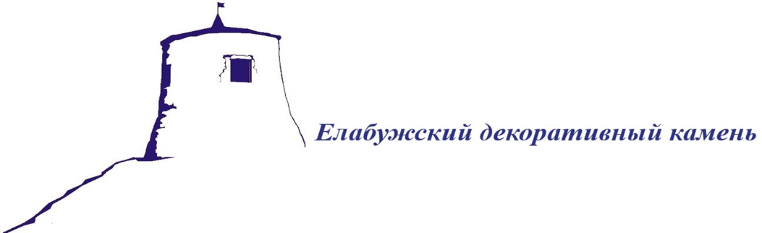     Пустотелые монолитные блоки для заборов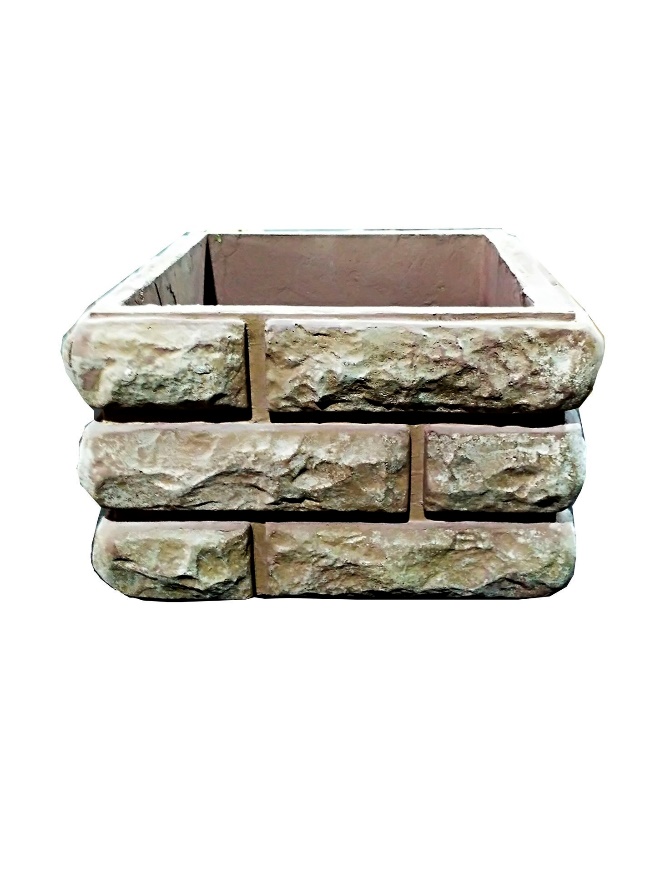  Блок монолитный вертикальный «Колотый кирпич»         Крупноформатные монолитные блоки нового поколения, предназначены для возведения высокоэффективных вертикальных столбов забора без привлечения специалистов. Кладка из блоков «Колотый кирпич» на сегодняшний день - самый эффективный и экономически выгодный вариант при высочайших эксплуатационных и экологических свойствах.Монолитный блок «Колотый кирпич» - новый лидер по эффективности возведения и экономически выгодный среди аналогичных материалов. Его возведение в несколько раз быстрее, чем у кирпичной или каменной кладки, возведенной специалистом, и менее затратное. Ведь для возведения блоков не нужен специалист, достаточно иметь желание сделать забор своими руками, а подробная инструкция поможет вам в достижении своих целей.Состав: Обогащённый песок, гранитная крошка, тех. вода, фиброволокно, пигмент для бетона, цементная смесь.Инструкция: Вертикальный монолитный блок «Колотый кирпич» укладывается друг на друга. Для начала первый блок первого и последнего столба укладывается на раствор по уровню. Между ними по верхнему краю блоков натягивается нить (чалка). Первый ряд блоков по периметру укладывается по уровню нити на раствор. Залить внутрь бетон любой марки, используя керамзит, бой кирпича, щебень и т.п. для максимальной экономии бетона. Дать бетону схватиться! Последующие блоки укладывать друг на друга на клеевую плиточную смесь, этого более чем достаточно. Можно использовать другую клеевую смесь, главное добиться качественного склеивания, периодически проверяя уровень блоков. Через каждые 3-4 ряда заливать бетоном. Закладные детали и коммуникации укладывать до заливки бетона! Блок можно окрашивать!ХарактеристикиХарактеристикиРазмер (мм)320*320*200Внутренний размер (мм)250*250Вес (кг/шт.)16МаркаМ 350КлассВ 25ВодопроницаемостьW8МорозостойкостьF200Расход клеевого раствора (гр/шт)250Расход бетона заливки (м3/шт)0,0125ПреимуществаМонолит, не полусухое прессование Быстрый монтаж Не требует окрашивания, окрашен в массе Экономичность Экологичность КоммуникацииСертификат 